Kraków, dnia 21.10.2019 r.     DR.236.33.2.19Miejskie Przedsiębiorstwo Komunikacyjne S.A. w Krakowie oferuje do sprzedaży używane urządzenia i wyposażenie:1. Agregat sprężarkowy SCS 3-10AC Nr fab 0015 (uszkodzona sprężarka, wyciek oleju)Cena minimalna : 300,00 zł brutto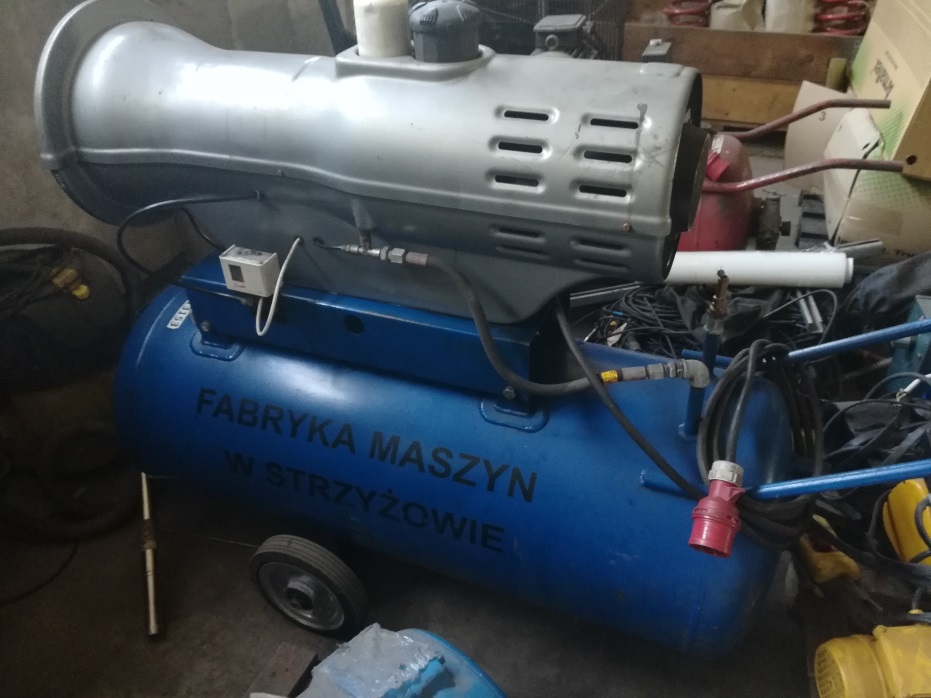 2. Tokarka pociągowa 2 TSB Nf 58 ( do remontu, uszkodzona przekładnia)Cena minimalna: 1.900,00 zł  brutto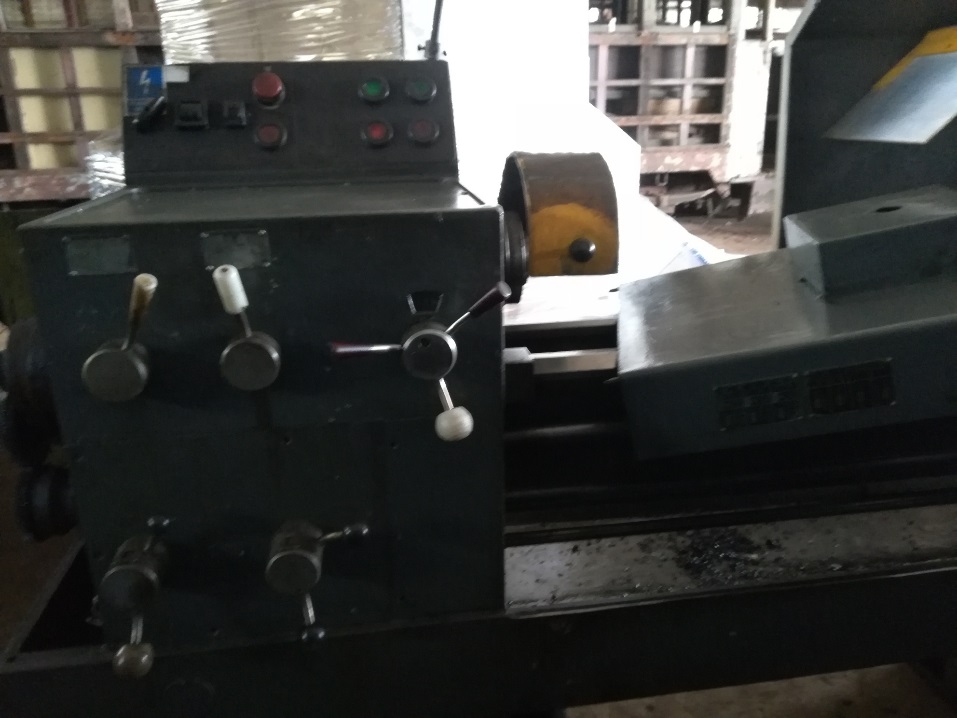 3. Wózek widłowy typ WW-1208  ( akumulator do wymiany)Cena minimalna: 3.200,00 zł  brutto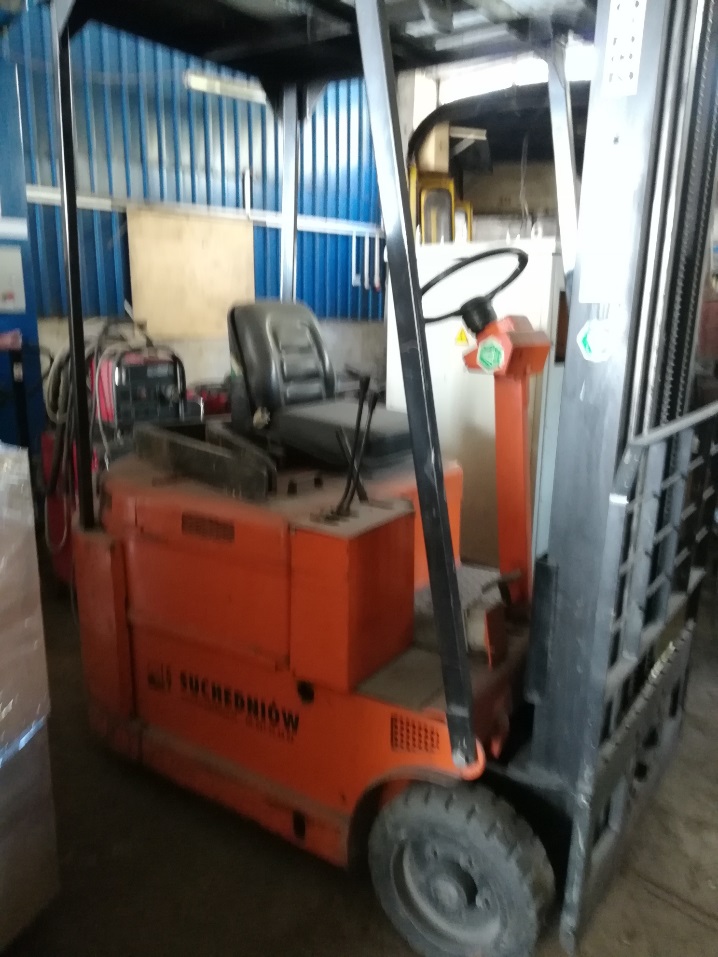 4. Odkurzacz Karcher NT35/1  TactCena minimalna: 120,00 zł  brutto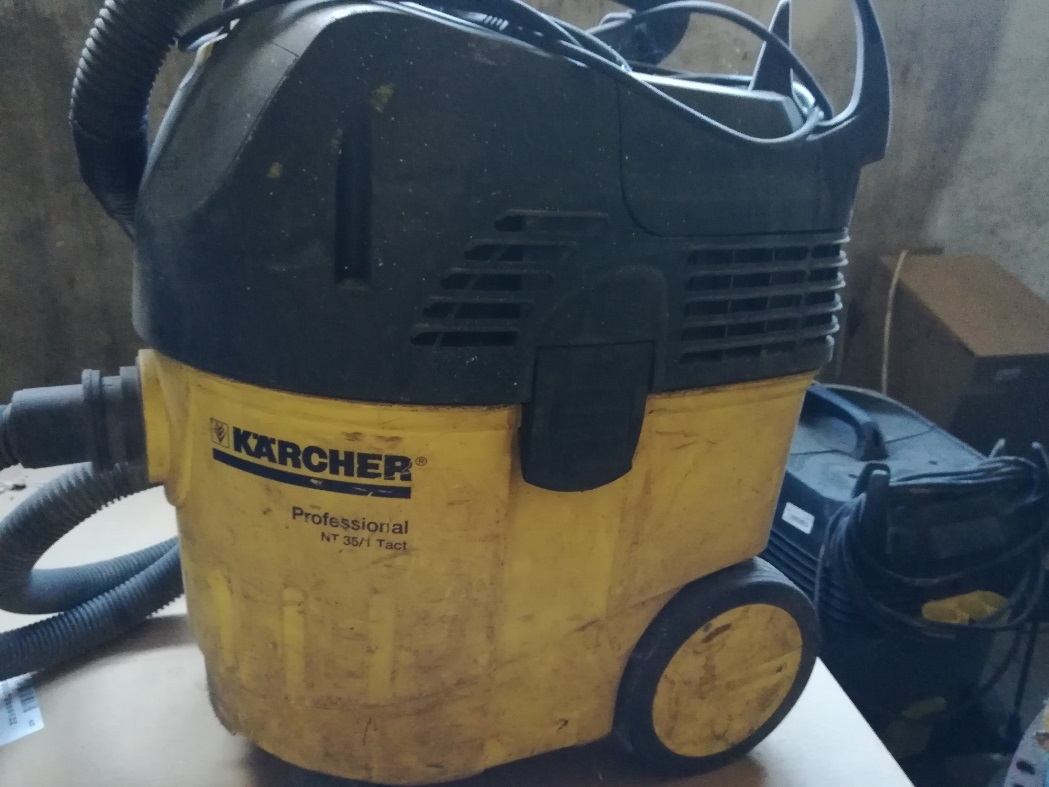 5. Odkurzacz Karcher NT35/1  TactCena minimalna: 150,00 zł  brutto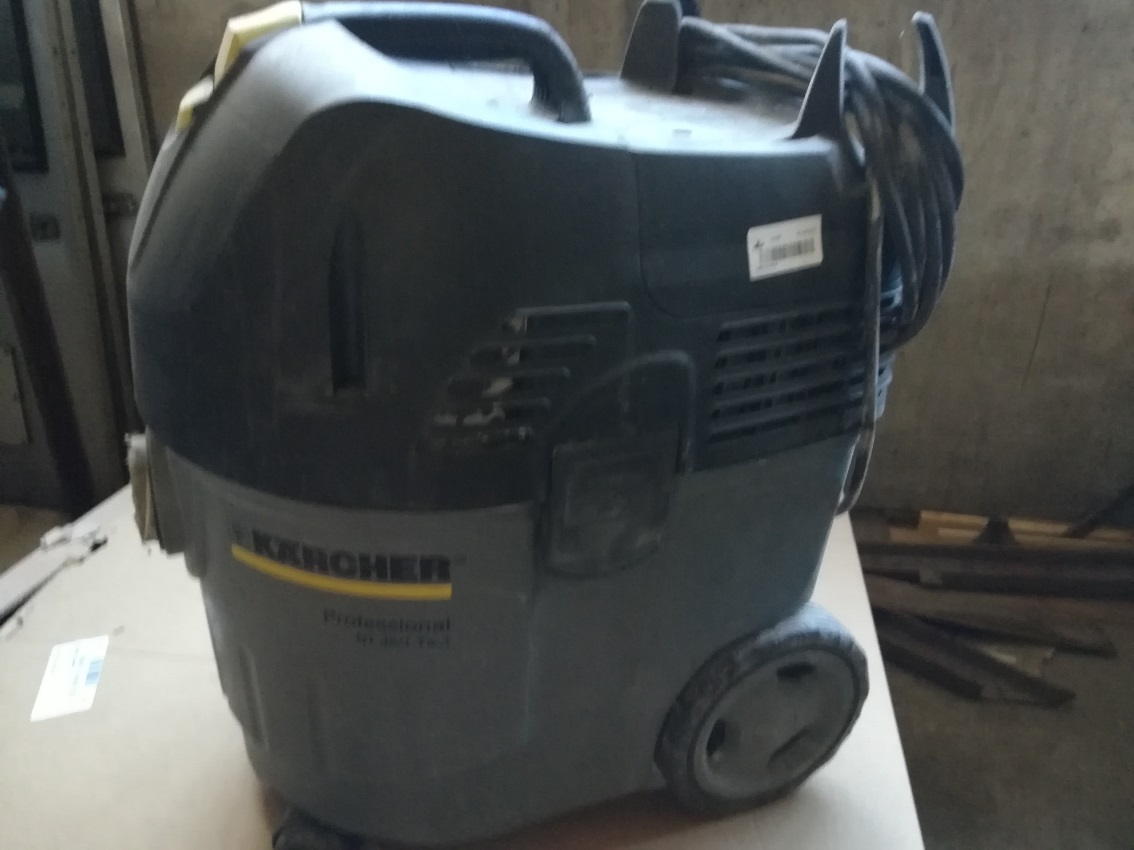 6. Odsysacz spalin ALAN-U/E-8Cena minimalna: 1.200,00 zł  brutto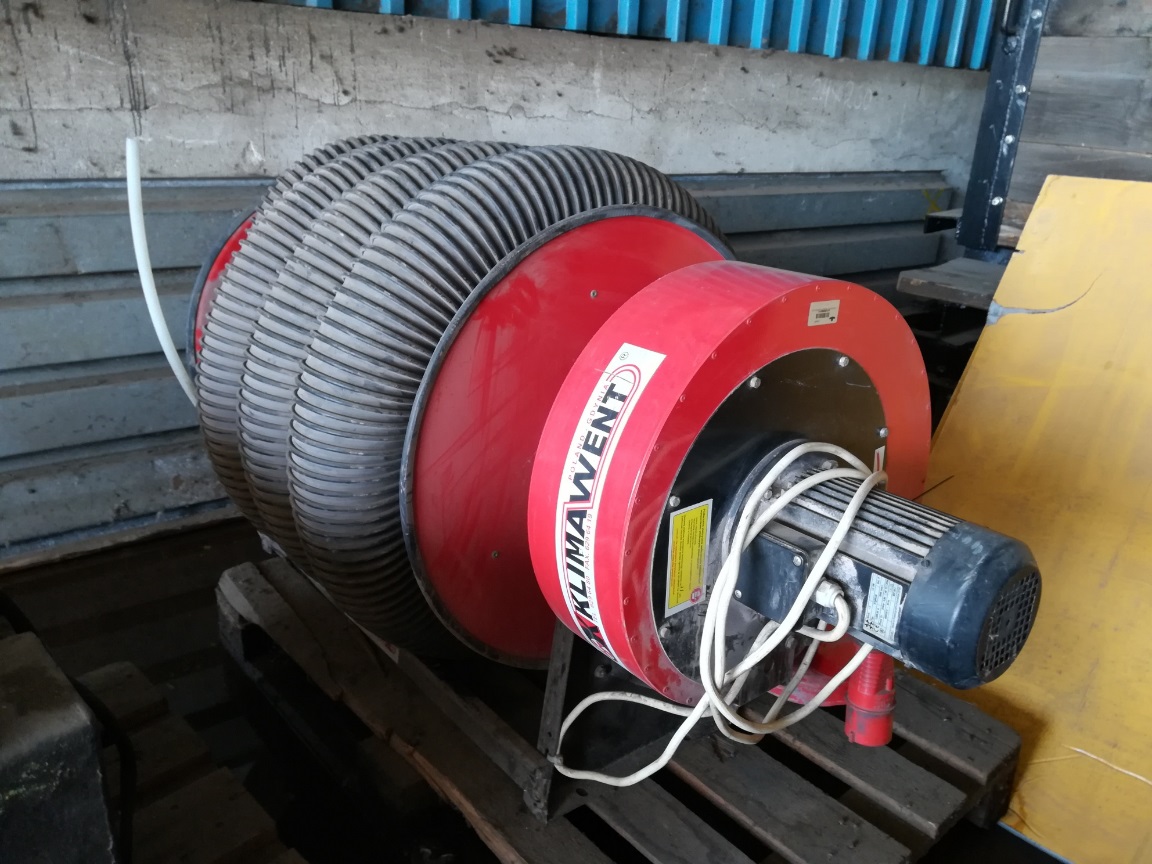 7. Spawarka  MAGSTER 351Cena: 900,00 zł cena brutto ( znaczny stopień wyeksploatowania)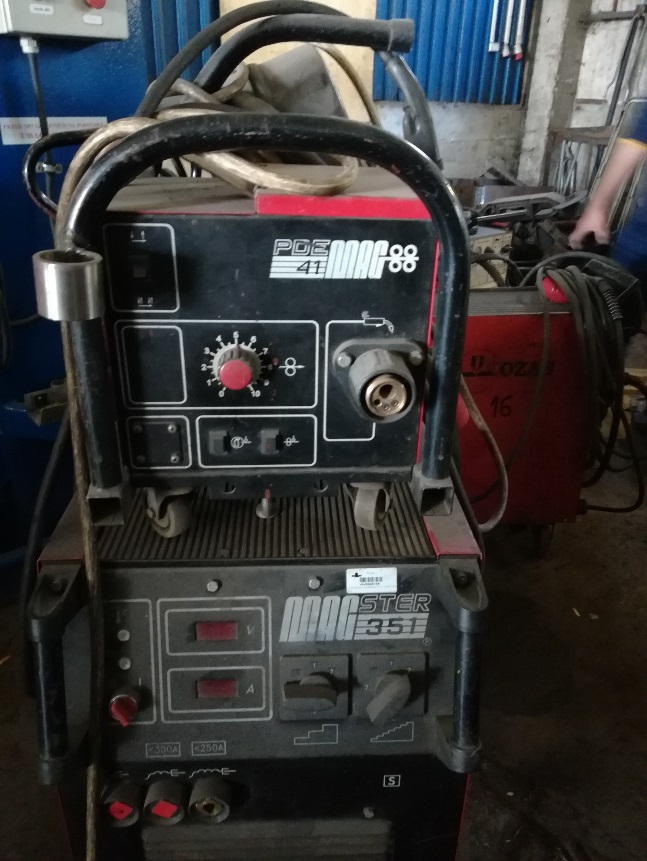 8. Półautomat spawalniczy MINMAG 250 ( znaczny stopień wyeksploatowania)Cena: 500,00 zł cena brutto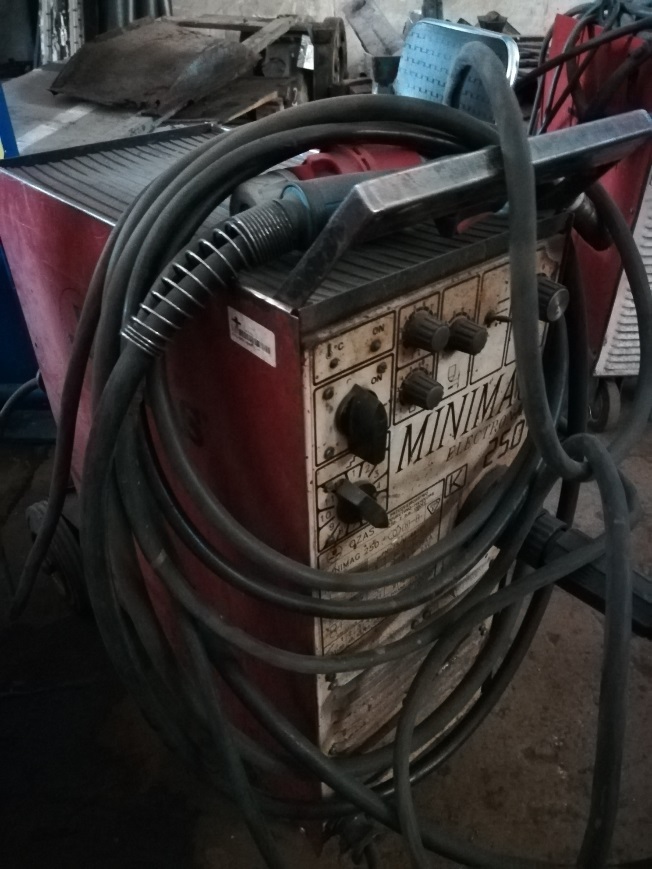 9. Przecinarka AIR PLASMA 60-120Cena: 450,00 zł cena brutto  ( znaczny stopień wyeksploatowania)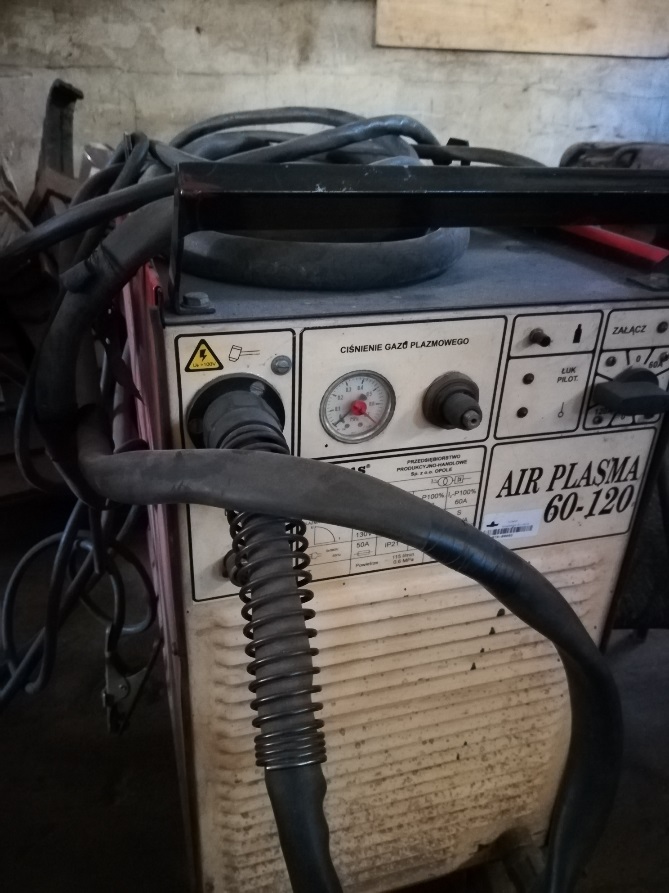 Podano ceny są cenami minimalnymi.  Wybór oferenta nastąpi na podstawie najkorzystniejszej (najwyższej) zaoferowanej ceny za poszczególne urządzenie                        i wyposażenie. Pytania w sprawie przedmiotu sprzedaży proszę kierować na adres e-mail: bnowak@mpk.krakow.pl, lub telefonicznie 12 254 19 78, 608-428-627Możliwość  oględzin: Stacja Obsługi i Remontów MPK S.A. Kraków, ul. Brożka 7,                                                   w godz. 700 – 1300  (po uzgodnieniu).Miejsce składania ofert: Biuro Obsługi Klienta MPK S.A. w Krakowie 
ul. Jana Brożka 3, 30-347 KrakówOferty powinny być złożone w zamkniętych kopertach opisanych dokładną nazwą
i adresem podmiotu składającego ofertę oraz znakiem sprawy wraz z dopiskiem „nie otwierać do dnia 14.11.2019 r. przed godz. 10:00.Publiczne otwarcie ofert nastąpi w dniu 14.11.2019 r. o godz. 10:00 w Centrum Konferencyjnym przy ul. J. Brożka 3.Sprzedający zastrzega sobie prawo do odstąpienia od postępowania, unieważnienia postępowania lub uznania, że postępowanie nie dało rezultatów. W każdym z przypadków może to ogłosić bez konieczności podawania przyczyny.